ФГБОУ ВО "Кубанский государственный университет"ЗАДАНИЯ ДЛЯ САМОСТОЯТЕЛЬНОЙ РАБОТЫдля студентов направления 38.03.01 ЭкономикаНаучные руководители:Сидоров В.А.Геворкян С.М.Выполнил студент 103 группы:Лактионов АлексейКраснодар 2019ЗАДАНИЯ ДЛЯ САМОСТОЯТЕЛЬНОЙ РАБОТЫДля студентов направления 38.03.01 ЭкономикаКЕЙС. ЭКОНОМИЧЕСКАЯ ТЕОРИЯ В СРЕДСТВАХ МАССОВОЙ ИНФОРМАЦИИ. СПРОС И ВЕЛИЧИНА СПРОСА.В информационной программе «Сегодня», журналист телеканала НТВ в репортаже о состоянии мирового рынка нефти говорил о том, что в результате роста мировых цен на нефть следует ожидать падения мирового спроса на этот ресурс.ВопросЧто видится некорректным в высказывании журналиста? Как правильно формулировать утверждение о последствиях для мирового рынка повышения цены на нефть?Ответ Изменения спроса (падение спроса или его возрастание) являются результатом действия неценовых детерминант на рынке конкретного товара и отражаются на графике соответствующими сдвигами кривой рыночного спроса (см. рис. 1а, б)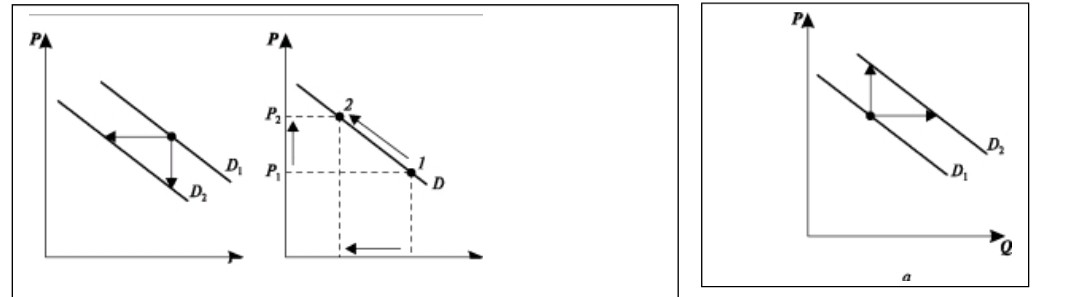 Изменение цены данного товара вызывает изменение величины спроса, что находитотражение в движении вдоль кривой рыночного спроса. При этом в соответствии с законом спроса величина спроса изменяется в направлении, противоположном изменению цены (см. рис. 1в). Поскольку в данном случае речь идет об изменении цены на мировом рынке нефти, то правильной формулировкой последствий роста цены является: «в результате роста мировых цен на нефть следует ожидать падения величины мирового спроса на этот ресурс»ЗАДАЧИСоставьте график потребления при условии, что угловой коэффициент линии потребления равен 0,25; 1,0; 2,5; 22,5. Что означают величины углового коэффициента? 0,25=1/4 2,5=5/2 22,5=45Величины углового коэффициента показы-вают, что при вертикальном изменении, равном У, горизонтальное изменение составит Х.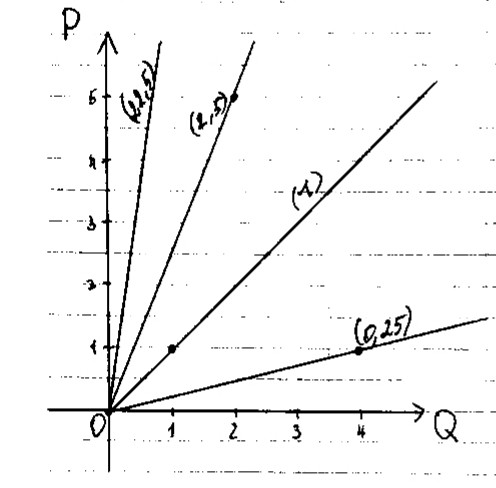 2. Составьте график спроса при условии, что угловой коэффициент линииспроса равен -0,5; -1,5; -4,0; -12,0. Что означают величины углового коэффициента?  У.к=-0,5=-1/2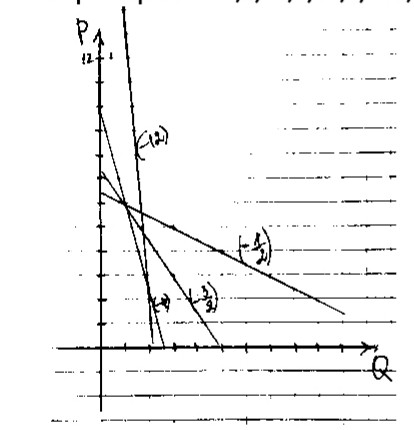 пусть А (1;6)пусть А (1;6)пусть Б (3;5) У.к=(5-6)/(3-1)=-1/2У.к=-1,5=-3/2пусть А (1;6)пусть Б (3;3) У.к=(3-6)/(3-1)=-3/2У.к=-4пусть А (1;6)пусть Б (2;2) У.к=(2-6)/(2-1)=-4У.к=-12пусть А (1;14)пусть Б (2;2) У.к=(2-14)/(2-1)=-12Величины углового коэффициента показывают, что при вертикальном изменении, равном У, горизонтальное из-менение составит Х.3.Известны годовой доход 15000, 0, 10000, 5000, 20000 тыс. руб. и сбережения 1000, -500, 500, 0, 1500 тыс. руб. Перестройте порядок расположения этих данных и постройте график. Каким окажется наклон линии? Где будет вертикальное пересечение? Объясните значение наклона и точки пересечения. Постройте уравнение которое соответствует линии на графике. Каким должен быть объем сбережения при уровне дохода в 12500 тыс. руб.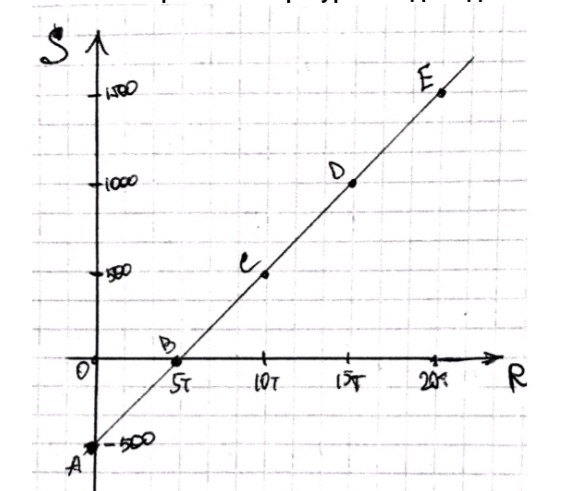 R=0; 5000; 10000; 15000; 20000S=-500; 0; 500; 1000; 1500Наклон линии – положительныйВертикальное пересечение в точке АЗначение наклона – при увеличении дохода увеличиваются сбережения; точка пересечения показывает что при сбережениях равных -500 доход равен 0.Уравнение: k=?А (0;-500)Б (5000;0) k=(0+500)/(5000-0)=1/10S =(1/10)R-500Найти S при R=12500S =(12500/10)-500=750 №4Дано:Цена билета: 250, 200, 150, 10, 5, 0 руб.Количество посетителей: 0, 4, 8, 12, 16, 20 тыс. чел.а) Графическим методом определить зависимость между этими переменными. б) Определить крутизну наклона полученной линии. Что показывает этот наклон? А(0;250)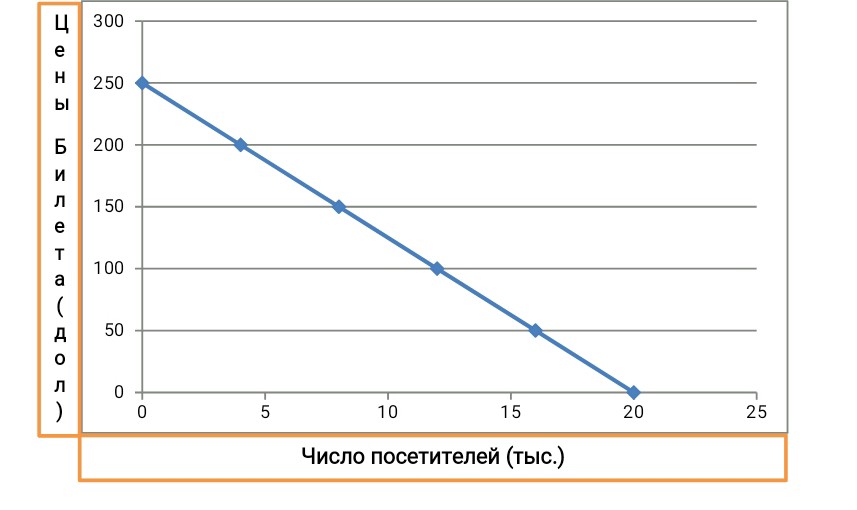 В(4;200)k= 250-200/0-4=-50/4=25/№5 Дано:Автомобили- 0; 2;4;6;8Управляемые ракеты- 30;27;21;12;0 в года) Изобразить эти данные графически. Что показывают точки на кривой?б) Как отражается закон возрастающих затрат?в) Если экономика производит 4 млн. автомобилей и 21 тыс. управляемых ракет в год, каковы будут издержки на производство дополнительного миллиона автомобилей                                                                     Решение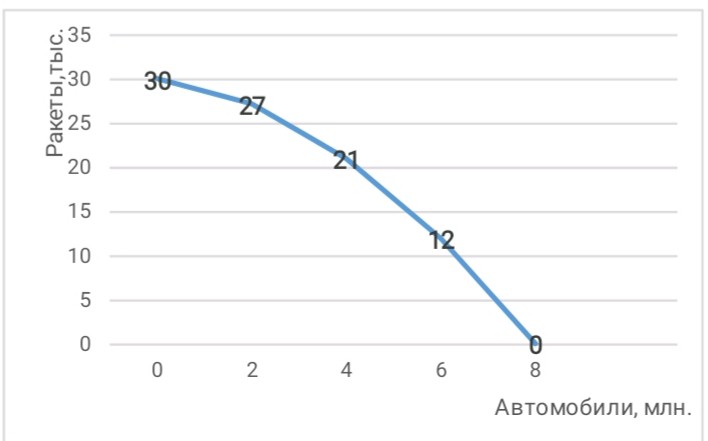 Точки на кривой показывают, что общество производит максимальный объем производства автомобилей и управляемых ракет из имеющихся ресурсов. Больше автомобилей или ракет - должно определить общество.В случае замены производства автомобилей производством ракет издержки производства ракет растут.Было 4 млн., стало 5 млн. авто, следовательно было 21 тыс. управляемых ракет стало 16 тыс. (из графика). Издержки 21-16=5№6Дано:50 станков- 20000 $Срок службы: 10 лет ( но через 8 лет они морально устарели)Стоимость новых станков- прежняяПроизводительность: в 2 раза большеа) Определить сумму потерь от морального износаб) Виды морального износа техникиРешение1. Износ= Издержки на старом станке- на новом/ издержки производства на старом= 50*20000/10*2-50*20000/10*2/2:50*20000/10 *100 %= 50%2. Сумма потерь=50*20000/10*2*50% /100%= 50000$№7Дано:Qd=2500-200PQs= 1000+100Pа) Вычислить параметры равновесия на рынке данного товара.б) Государство установило на данный товар фиксированную цену в 3 деньги за единицу. Охарактеризовать последствия такого решения.Решение1. 2500-200Р=1000+100Р1500=300РРе=5Qe=2500-1000=15002. Qd=2500-600=1900Qs=1000+300=13003. 1900>1300, Qd>QsСледовательно, возникнет дефицит товара№8.Дано:Qd=1000-40PQs=300+30Pа) Вычислить параметры равновесия на рынке данного товара.б) Государство установило на данный товар фиксированную цену в 8 денег за единицу. Охарактеризовать последствия такого решенияРешение1.1000-40Р=300+30Р700=70РРе=10Qe=1000-400=6002.Qd=1000-40*8=500Qs=300+240=5403.Qd˂Qs, профицитИзбыток товара№9.ДаноЭкономика считается эффективной, если она производит продукта на 80 денежных ед.а) Какую технологию выберет экономика при данных ценах на ресурсы?б) Если цена на труд упадет в 2 раза, на какой технологии остановит свой выбор экономика?Решение1. 60+32+16+32=140- Технология №12. 24+64+32+16=136- Технология №23. 36+32+40+16=124- Технология №3Так как 140>80,136>80, 124>80, то никакуюЕсли труд:6/2=3, то никакую1. 30+32+16+32=110- Технология №12. 12+64+32+16=124- Технология №23. 18+32+40+16=106- Технология №3№10.Дано:1 станок=3 рабочихАренда: 4 станкаЗаработная плата=900Аренда: 300Цена единицы продукции=15За день с одного станка снимается 15 ед.В месяце 20 рабочих дней.а) Определить общий объем производстваб) Каковы будут прибыль или убытки предприятия в этом месяце?Решение1. 12*900=108004*300=1200 120002. V= 4*15*15=9003. Доход= 900*20=180004. Прибыль:18000-12000=6000 №11Дано:Определить угловой коэффициент по данным таблицыРешение А(1;8) Б(2;7)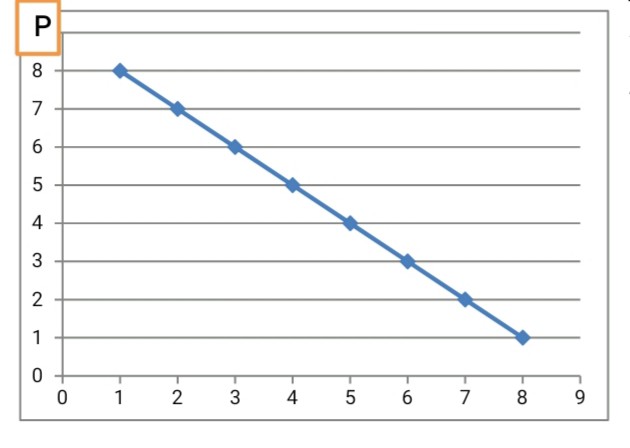 k=7-8/2-1=-1№12Цена единицы труда составляет 200 руб., а цена единицы капитала – 400 руб.а) Определить общие издержки при каждом уровне выпуска продукции.Решение1. а) 9*200+2*400=2600б)1200+1600=2800в) 800+2400=32002. а) 3800+1200=5000б) 2000+3200=5200в) 8*200+10*400=56003. а) 5800+1600=7400б)2800+4800=7600в)2400+5600=80004. а)8200+2000=10200б)3600+6400=10000в)3200+7600=108005. а)11800+2400=14200б)4800+8800=13600в)4000+10000=140006. а)17000+2800=19800б)6600+11600=18200в)4800+12800=176007. а)24000+3200=27200б)9000+15200=24200в)5800+16000=21800№13Дано:1 станок: 5 рабочихна месяц наняло: 25 рабочихарендовало: 3 станкаМесячная ставка заработной платы: 600Месячная арендная плата за один станок: 400Цена единицы продукции: 20За день с одного станка снимается: 15 ед. продукцииВ месяце: 20 рабочих днейа) Определить: каковы будут прибыль или убытки предприятия в этом месяце.Решение1. Прибыль = Доход - ИздержкиДоход= Цена-КоличествоTR= PQ2. Издержки:25*600=15000- заработная плата 170005*400=2000- аренда3. V производства= 5*15*20=1500- 1 день4. Доход:Q=1500P=201500*20=300005. Прибыль= 30000-17000=13000№14Дано:Решение:Ф1=1*2+2=4Ф2=1*2+1=3Ф3=3*2+1=7Ф4=7*2+1=15Ответ: Выиграет фирма 2.№15Дано:Когда учетная ставка процента на ссуды составляет 16%, предприятия считают невыгодным инвестировать средства в машины и оборудование.Когда ставка снижается до 14% выгодным считается инвестировать 5 млрд. руб. в год.При ставке 12% выгодно вложить уже 10 млрд. руб.а) Показать эту связь в табличной и графической форме, а также в виде уравнения.б) Объяснить полученную зависимость между ставкой процента и объемом инвестиций.РешениеА)б)y=kx+b     k=14-16/5-0= -2/5    Ставка = -2/5i+16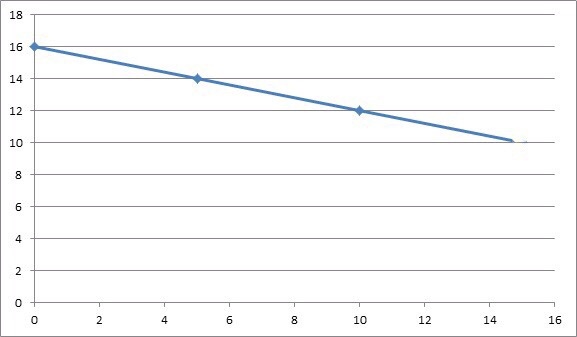 Чем меньше ставка, тем более крупные инвестиции готово инвестировать предприятие.№16Дано:Стоимость производственных зданий – 300 тыс. долл., Сооружений – 110 тыс.,Станков, машин, оборудования – 600 тыс., Транспортных средств – 45 тыс. долл. а) Рассчитать годовую сумму амортизационных отчислений, если известно, что средний срок службы перечисленных частей основного капитала соответственно составляет 30, 10, 12, 5 лет.б) Каков источник и в чем назначение фонда амортизации?Решениеа) 300/30=10 млн.100/10=10 млн.600/12=50 млн.45/5=9 млн.б) 10+10+50+5=75 млн.Источник - объекты, длительного, многолетнего использования, участвующие во многих производственных циклах.Назначение – возмещение износа. №17Дано:Средний продукт труда(APl) - 30 ед., затраты труда(L) - 15 ед. Определить:а) объем производства (V);б) во сколько раз возрастет объем производства, если затраты труда возросли вдвое, а производительность осталась на том же уровне;в) при изменении количества затраченного труда до 16 ед. продукт единицы труда составляет 20. Чему будет равен объем производства.РешениеAPl= Q/LQ=AR*LQ=30*15=450б) Q=ARl*2L=900в) L=16,  MPl=20MPl=∆Q/∆L∆Q= MPl*∆L или Q1-Q2MPl*∆L = Q1-Q2Q2 =Q1+MPl*∆L= 450+20*1=470 АРL - неизменно; L возрастает в 2 раза => выпуск возрастет в 2 раза, так как АРL – неизменно№18Дано:Общественное производство состоит из четырех отраслей:                  I – 900c+100vII – 800c+200v III – 700c+300vIV – 600c+400vm’=100%. Постоянный капитал изнашивается в одном производственном цикле. а) Определить цены производства товаров в каждой из отраслей и их отклонения от стоимостей. б) Каков механизм превращения стоимости товаров в цену производства?Решениеp’= m/K=m1+m2+m3+m4/Kав1+Kав2+Kав3+Kав4*100%;  m=m’*v/100%p’=100+200+300+400/4000*100%=25%p=p’*Kав/100%=1000*25%/100%=250-издержкиЦП - издержки + средняя прибыльЦП= 250=1000=1250Стоимость(Т)=С+v+m                        1)	100+1000=11002)	200+1000=12003)	1000+300=13004)	1000+400=1400Отклонение = стоимость(Т)-ЦП1)	1100-1250=-1502)	1200-1250=-503)	1300-1250=504)	1400-1250=150№19Дано:Постоянный капитал с, относится к переменному капиталу v, как 3:1,Годовая норма прибавочной стоимости -100%. а) Как будет расти капитал величиной 800 000 руб. в течение 3 лет, если собственник присваивает на собственные нужды 25% прибавочной стоимости ежегодно.Решениеc+v=800 000800 000:4=200 000 – V200 000*0,75= 150 000800 000+ 150 000=950 000 – 2-й год950 000:4= 237 000 – V237 000*0,75= 178 125950 000+178 125= 1 128 125 – 3-й год№20Дано:Необходимое рабочее время- 4 часаЕго денежное выражение – 100 руб.При реализации 100 ед. товара, выручит- 1000 руб. Возмещение стоимости потребленных средств производства -500 руб.Денежное  выражение вновь созданной стоимости- 500 руб. а)Определить степень эксплуатации рабочего.РешениеТ.к. рабочий день равен 8 часов, то t переем. = 4 часаm’= 4/4 = 100%Ответ: 100%№21В условиях капиталистического простого воспроизводства в первом подразделении (производство средств производства) стоимость постоянного капитала составляет 4000 млрд. долл., переменного капитала – 1000, прибыль – 1000. Во втором подразделении (производство предметов потребления) соответственно 2000, 500 и 500 млрд. Определить годовой общественный продукт всей капиталистической системы и по подразделениям. Составить равенство условия реализации при простом капиталистическом воспроизводстве.Решение:1) Т1=4000+1000+1000=6000 Т2=2000+500+500=3000 Т1+Т2=90002) I (v+m) =II (c)I (c+v+m) = I (c)+II (c)№22Предположим, что рабочий в течении 8 часового рабочего дня изготавливает 100 ед. товара. Стоимость употребленных на каждую ед. товара средств производства составляет 10 руб. Вновь присоединенная к ней стоимость также составляет 10 руб. Допустим собственнику удалось увеличить производительность труда вдвое. Определить стоимость товара до и после повышения производительности труда.Решение:1. Найдем стоимость продукции(товара) до повышения производительности труда:100*10+100*10=2000 - стоимость всего товара;10+10=20(руб) - стоимость единицы товара.2. Найдем стоимость продукции(товара) после повышения производительности труда в 2 раза.Теперь будет произведено 100*2=200 ед.изделия;Их стоимость: 200*10+1000=3000, где 200*10=2000 (это затраты средств производства), а 1000 - это добавленная стоимость. Тогда стоимость единицы товара: 3000/200=15(руб), т.е. она уменьшилась№23На предприятии 1000 рабочих. Авансированный переменный капитал – 150 тыс. долл., а месячная заработная плата одного рабочего – 300 долл. Определите, сколько оборотов делает за год переменный капитал. В чем разница между авансированным и применяемым переменным капиталом?Решение:1. Найдем годовую заработную плату 1000 рабочих.1000 раб.*300 долл/месяц * 12 месяцев=3600000 долл.2. Сколько оборотов в год сделает переменный капитал?3600 тыс.долл./150 тыс.долл.=24 оборота3. В нашей задаче авансированный переменный капитал составляет 150 тыс.долл., а применяемый переменный капитал равен 3600 тыс.долл., т.е. он выше в 24 раза за счет оборотов.№24В 2 предприятия вложены капиталы по 500 тыс. долл. с одинаковыми c : v = 9 : 1,m , =300 %. На первом предприятии переменный капитал делает 12, а на втором -16 оборотов в год. Определите годовую массу прибавочной стоимости, получаемую каждым предпринимателем. Почему скорость оборота переменного капитала непосредственно влияет на его величину?Решение:1. Найдем c и v:9 + 1 = 10 частей, 1 часть = 500/10 = 50Следовательно, v = 50 , а c = 50*9 = 450.2. Найдем v на I предпр. : 50*12 обор. = 600.3. Найдем v на II предпр. : 50*16 обор. = 800.4. Найдем m на I предпр. : 300% = m/600 * 100%. m = 1800.5. Найдем m на II предпр. : 300% = m/800 * 100%. m = 2400.Ответ: 1). 1800, 2400.2). Скорость оборота переменного капитала непосредственно влияет на его величину, т. к. переменный капитал – это рабочая сила, а рост оборотов переменного капитала означает улучшение его использовани№ 25Допустим, постоянны капитал c, относится к переменному капиталу v, как 4:1, а годовая норма прибавочной стоимости равна 100%. Как будет расти капитал величиной 600 000 руб. в течение 3 лет, если собственник присваивает на собственные нужды 50% прибавочной стоимости ежегодно.Решение:1. Найдем c и v, если капитал равен 600 тыс. руб.4 + 1 = 5 частей, 600 : 5= 120 – v, c= 120*4= 480.2. Найдем m 100% = m/120 *100%. m = 120 тыс. руб.3. Получив I год m = 120 при норме накопления 50%, собственник 120 делит на 2 части : 120/2=60 тыс. руб. – он потребляет на собственные нужды, а другие 60 тыс. руб. он направляет на расширение производства при том же органическом составе c:v = 4:1. Тогда 4+1 =5 ч. , 60 тыс. руб. /5 = 12 тыс. руб.v = 12 тыс. руб. c = 4*12 = 48 тыс. руб.4. На II год у собственника c = 480+48 = 528, а v= 120+12 = 132 т. р. , а m -300% = m/132 * 100%. m=3965. Снова 396/2 = 198. 198 потратится, а еще 198/5 =39,6 v=39,6C= 39,6*4= 158,4.6. На III год c=528+158,4= 686,4 , а v=132+39,6= 171,6m=(300*171,6) / 100= 514,6 т. р.№26Стоимость, созданная рабочим за 8 часовой рабочий день, увеличилась с 800 до 1000 долл., повременная заработная плата – с 20 до 22 долл. Сопоставьте заработную плату рабочего со вновь созданной стоимостью. Какая часть труда рабочего оплачена в форме заработной платы? Почему заработная плата маскирует эксплуатацию?Решение:V1+m1=800V2+m2=1000V1=20 V2=221) V1 за 8 часов: 208=160 долл.2) V2 за 8 часов: 228=176 долл.3) m1=800-160=640m2=1000-176=8244)Сопоставим V1 и V1+m1, т.е. 160 и 800: V1+m1V1 в =5 раз5)Сопоставим V2 и V2+m2, т.е. 176 и 1000: V2+m2V2 в =5,68 раз6) В первом случае оплачена (0,2) от всех затрат труда, во втором случае оплачена 0,176 часть всех затрат труда.7) Заработная плата маскирует эксплуатацию, т.к. зависит от количества затрачиваемого труда или от количества выполненной работы.№ 27Дано:        Первоначально авансированный капитал – 1 млн. долл. Через 10 лет за счет накопления прибавочной стоимости он возрос до 1,5 млн. долл. Произошло объединение предприятий, и совокупный капитал составил 4 млн. долл. Теперь за счет прибавочной стоимости капитал стал возрастать на 250 тыс. долл. ежегодно. Через 4 года в результате поглощения конкурирующего предприятия капитал увеличился еще на 1,5 млн. долл.а)Рассчитать изменения величины капитала на основе его концентрации и централизацииб) Каковы социально-экономические последствия концентрации и централизации капитала?РешениеДля определения влияния концентрации и централизации капитала на процесс увеличения капитала необходимо помнить, что с концентрацией капитала связано его «самовозрастание» за счет направляемой в производство части прибыли, тогда как централизация капитала есть следствие слияния (объединения) капиталов и поглощение других предприятий.Вследствие концентрации капитала, величина капитала составляет:Рост капитала составляет 1,5 -1= 0,5 млн., 250 тыс.*4 года=1 млн., в итоге концентрация капитала составляет: 0,5+ 1=1,5 млн. долл.Вследствие централизации его величина стала составлять:4 млн. -1,5=2,5 млн. (капитал другого предприятия, которое в итоге было поглощено)Капитал возрос за 4 года: 4+(0,25 тыс.*4 года)= 5 млн.; оющий капитал составляет в итоге 5+1,5=6,5 млн. долл.Социально-экономические последствия концентрации и централизации капитала: В результате поглощения конкурирующего предприятия проявляется тенденция к монополизации, а, следовательно, оно само начнет устанавливать (диктовать) рыночную цену, будет ограничивать вхождение других предприятий, начнется разорение многих товаропроизводителей. У покупателей снизится выбор продукции и возможность влиять на экономику своим спросом. В итоге монополизация может привести к ухудшению положения населения. № 28.Дано: Стоимость постоянного капитала- 4000 млрд. долл., Переменного капитала – 1000Прибыль – 1000Во втором подразделении -1500, 750 и 750 млрд.а) Определить годовой общественный продукт всей капиталистической системы и по подразделениямб) Составить равенство условия реализации при расширенном капиталистическом воспроизводстве. в) Определить размер накопленийРешение1п. (v + Dv + mn) = 2п.  (с + Dс), т. е. сумма первоначального переменного капитала (v), добавочного переменного капитала (Dv) и лично потребляемой прибавочной стоимости (mn) 1 подразделения равняется первоначальному постоянному капиталу (с) и добавочному постоянному капиталу (Dс) 2 подразделения; 1 Т = 1 (с + Dс) + 2 (с + Dс), т. е. стоимость годовой продукции 1 равняется сумме постоянного капитала обоих подразделений; 2 Т = 1(v + Dv + mn) +2 (v + Dv  + mn), т. е. стоимость годовой продукции 2 подразделения равняется сумме переменного капитала и лично потребляемой в обоих подразделениях прибавочной стоимости.В расширенном воспроизводстве Маркс предположил, что в 1 подразделении половина прибавочной стоимости используется для личного потребления капиталистов, а другая половина накопляется (500): (в 1 с: v = 4:1, во 2 с: v = 2:1). Стоимость продукции 1 при переходе от 1-го года ко 2-му составит: I (4000 + 400) с + (1000 + 100) v + 500 m = 6000, где 4000 и 400 это первоначальный и добавочный постоянный капитал, 1000 и 100 — первоначальный и добавочный переменный капитал, а 500 — часть прибавочной стоимости, идущая на личное потребление капиталистов 1 подразделения. Из всех средств производства часть, равная 4400, реализуется внутри 1 подразделения. Остальная часть 1600, куда входят первоначальный и добавочный переменный капитал (v) и лично потребляемая прибавочная стоимость, реализуется путём обмена со 2 подразделением. Капиталисты второго подразделения обменивают часть своей прибавочной стоимости, равную 100, на средства производства и обращают эти средства производства в добавочный постоянный капитал. Тогда в соответствии с органическим строением капитала во втором подразделении (2:1) переменный капитал в этом подразделении должен возрасти на 50. Следовательно, во втором подразделении из прибавочной стоимости, равной 750, накоплению подлежит 150.№ 29Дано: Общественный капитал- 1500 ед. Его структура – 1250с+250v, масса  прибавочной стоимости – 250 m.а)Определить среднюю норму прибылиРешениеСредняя норма прибыли=(m/c+v) *100%Норма прибыли= 250m: (1250c+250v)=16,7 %№30.Дано: Общая сумма всех затрат предпринимателя -560 000 руб, Стоимость средств производства – 480 тыс. руб. Стоимость рабочей силы – 80 тыс. руб.а) Определить органическое строение капиталаРешениеОрганическое строение капитала = С/VОрганическое строение капитала= 480 тыс.: 80 тыс.= 6:1№31Дано: В предприятие вложено 700 тыс. основного и 300 тыс. долл. оборотного капита-ла: c : v = 9 : 1, m’ = 200%. Оборотный капитал совершает 5 оборотов в год. Стоимость продукции, произведенной за один производственный цикл, совпадающий по длительности с одним оборотом оборотного капитала – 510 тыс. долл.а)Определить средний срок службы основного капиталаРешениеАвансированный капитал -1 млн, т. к.  700+300. Зная органическое строение капитала (9:1), переменный капитал (V): 1000000:10=100 тыс. Норма прибавочной стоимости (m') равна 200%, ее  величина равна:m=m'*V/100=200*100000/100=200 тыс.По всеобщей формуле товара: T=C+V+m,Так как переменный капитал составляет 100 тыс., значит,  в оборотном капитале приходится 200 тыс.  (=300-100).Следовательно, постоянный капитал (С) состоит из Косн=700 тыс. и части Ксоб=200 тыс.Теперь формулу товара  можно записать так:T=Косн+Ксоб+V+m,где Ксоб – оборотный капитал, составляющий часть постоянного капитала.Но так как Косн переносит свою стоимость на готовый продукт лишь по мере своего износа, а число производственных циклов в году составляет 5, то х – число лет, в течение которых происходит полная амортизация основного капитала. Это число составляет 700000:5х. Получим:510000=700000:5х+200000+100000+200000.х=14 лет – срок службы основного капитала, или срок полной его амортизации.Для определения нормы амортизации (А'осн) необходимо знать ее абсолютную величину (АКосн), которая равна 50 тыс. ден. ед. (700000*14). Отсюда:А'осн=АКосн*100/Косн=50000*100/700000=7,14%.№32.Дано:Необходимое рабочее время - 4 часа,Его денежное выражение – 100 руб. При реализации 50 ед. товара, выручит 200 руб. Возмещение стоимости  потребленных средств производства- 100 руб.Денежное выражение вновь созданной стоимости- 100 руб. а) Определить степень эксплуатации рабочегоРешениеТак как  рабочий день равен 8 часов, то t переем.= 4 часа. m'=4/4=100%№33Дано:В течение 10 дней  рабочий изготавливает 10 ед.Оборотный капитал- 400 тыс.долл.Переменный-100 тыс.долл. в том числеОборачивается-16 разА капитал, затраченный на покупку сырья и т.д.- 10 разИзнос - за 10 летПродолжительность капитала- 0,5 годаа) Подсчитать сумму основного капиталаб) В чем различие между основным и постоянным капиталом?РешениеОборот переменного капитала за год:100 тыс.*16=1600 тыс.Оборот капитала, затраченного на покупку сырья, материалов и топлива:(400-100)*10=3000 тыс.Весь оборот оборотного капитала за год:16000 тыс.+3000 тыс.=4600 тыс.Пусть х – это основной капитал, тогда его годовой износ = х/10летВеличина всего обернувшегося капитала за год:х/10 + 4600Количество оборотов всего капитал за год равно 0,5. Величина основного и оборотного капитала в начале года равна х+400. Найдем х:0,5=(х10)+4600х+400(х+400)*0,5=0,1х+46000,5х+200=0,1х+46000,4х=4400х=11000 тыс.№34Дано:Функция общих затрат предприятия- 100 + Q2а) Определить количество товара, необходимого для получения максимальной прибыли, если цена единицы товара равна 60 ден. ед.б) Определить величину прибыли предприятияРешениеTC=100+   P=60 ед.   MR=MC  TR=Q*P=Q*60=60QMR=60Так как MR=MC, то 2Q=60→ Q=60/2=30Найдём TR: TR =60Q=60*30=1800Найдём TC: TC=100+= 100+=100+900=1000Найдём прибыль: Прибыль=TR-TC=1800-1000=800№35Дано:Рабочий создает в год новых стоимостей на сумму- 498 руб. Из этой суммы. собственник выплачивает работнику в виде заработной платы-246 руба оставляет себе- 252 руб. а) Чему будет равна степень эксплуатации рабочего?Решениеv+m =498 руб. - новая стоимость v=246руб    m=252рубm’- степень эксплуатации рабочегоm’ =  * 100% =  * 100 = 102,44%№36Дано:Структура 8 часового рабочего дня сложилась таким образом:прибавочный труд – 3 час. необходимый труд – 5 час.а) Рассчитать относительную величину прибавочной стоимости и степень эксплуатации рабочей силыРешениеt необходимого труда – 5 ч.t прибавочного труда – 3ч.  m’=*100%= 166%№37Дано:За 8 часов рабочего времени вместо 500 м. ткани будет выпущено 1000 мИнтенсивность труда при этом увеличится в два разаа) Как изменится стоимость всей ткани и каждого ее метра?РешениеСтоимость 1м ткани при обычной интенсивности труда :  =  =0,48 мин. =0,008 ч.Стоимость всей ткани после роста производимости труда в 2р:8ч*2=16 ч.Производство ткани в условиях роста интенсивности:1000м*2=2000 м.Стоимость ед ткани после роста интенсивности труда в 2р:=0,008 ч. №38Дано:Структура совокупного общественного продукта: I 4800c+2400v+2400m = 9600 II 4800c+2200v+2200m = 9200а) Какое воспроизводство – простое или расширенное – и почему?б) Определить величину стоимости товаров, которые поступят в обмен между подразделениями.РешениеТак как выполняются условия I(v+m)= II(c)    (4800=4800)I(c+v+m)= I(c)+ II(c)    (9600=9600)II(c+v+m)= I(v+m)+ II (v+m) (9200=9200) Значит, воспроизводство простое.№39Дано:Весь авансированный капитал-7000000 руб., постоянный капитал – 4900000 руб., переменный капитал – 2100000 руб., норма прибавочной стоимости – 50%Рассчитать норму прибылиРешениеКав ( c+v) =7000000C=4900000V=2100000m’= 50%p’=  *100%m’=  *100%m=  =  = 1050000p’=   * 100%= 15%№40 (28)Дано: Стоимость постоянного капитала- 4000 млрд. долл., Переменного капитала – 1000Прибыль – 1000Во втором подразделении -1500, 750 и 750 млрд.а) Определить годовой общественный продукт всей капиталистической системы и по подразделениямб) Составить равенство условия реализации при расширенном капиталистическом воспроизводстве. в) Определить размер накопленийРешение1п. (v + Dv + mn) = 2п.  (с + Dс), т. е. сумма первоначального переменного капитала (v), добавочного переменного капитала (Dv) и лично потребляемой прибавочной стоимости (mn) 1 подразделения равняется первоначальному постоянному капиталу (с) и добавочному постоянному капиталу (Dс) 2 подразделения; 1 Т = 1 (с + Dс) + 2 (с + Dс), т. е. стоимость годовой продукции 1 равняется сумме постоянного капитала обоих подразделений; 2 Т = 1(v + Dv + mn) +2 (v + Dv  + mn), т. е. стоимость годовой продукции 2 подразделения равняется сумме переменного капитала и лично потребляемой в обоих подразделениях прибавочной стоимости.В расширенном воспроизводстве Маркс предположил, что в 1 подразделении половина прибавочной стоимости используется для личного потребления капиталистов, а другая половина накопляется (500): (в 1 с: v = 4:1, во 2 с: v = 2:1). Стоимость продукции 1 при переходе от 1-го года ко 2-му составит: I (4000 + 400) с + (1000 + 100) v + 500 m = 6000, где 4000 и 400 это первоначальный и добавочный постоянный капитал, 1000 и 100 — первоначальный и добавочный переменный капитал, а 500 — часть прибавочной стоимости, идущая на личное потребление капиталистов 1 подразделения. Из всех средств производства часть, равная 4400, реализуется внутри 1 подразделения. Остальная часть 1600, куда входят первоначальный и добавочный переменный капитал (v) и лично потребляемая прибавочная стоимость, реализуется путём обмена со 2 подразделением. Капиталисты второго подразделения обменивают часть своей прибавочной стоимости, равную 100, на средства производства и обращают эти средства производства в добавочный постоянный капитал. Тогда в соответствии с органическим строением капитала во втором подразделении (2:1) переменный капитал в этом подразделении должен возрасти на 50. Следовательно, во втором подразделении из прибавочной стоимости, равной 750, накоплению подлежит 150.№41.Дано:	Промышленный капитал – 850 млрд. долл.Прибавочная стоимость – 228 млрдТорговый капитал – 170 млрд. долл.Чистые издержки–24 млрда) Определить промышленную и торговую прибыльб) Объяснить, как возмещаются чистые издержки обращенияРешение  1. Р`кр=m/ПК+ТК*100%=228/1020=22,35%m делится между промышленным и торговым капиталом по принципу: на равный капитал – равная прибыль.Найдем промышленную прибыль22,35% *850/100%=190 млрд. долл.Торговая прибыль22,35%*170/100%=38 млрд. долл.2. Торговые издержки=дополнительные издержки обращения +чистые издержки обращения.Дополнительные издержки обращения включаются в стоимость товара, чистые издержки не увеличивают стоимость товара, а возмещаются за счет прибавочной стоимости. В случае резкого возрастания чистых издержек обращения, монополии поднимают цены на свои товары и чистые издержки обращения перекладываются на плечи покупателей и ухудшают их материальное положение. Торговые предприятия получают Рср. На весь капитал, затрачиваемый на покрытие всех издержек обращения. Происходит уравнение нормальной прибыли в торговле и в промышленности, которое предполагает вычет на покрытие чистых издержек обращения делается не из торговой прибыли, а из совокупной прибавочной стоимости. Лишь после этого вычета совокупная прибавочная стоимость распределяется между промышленным и торговым предпринимателем пропорционально авансированным или капитала.Р`ср=m-чистые издержки обращения /ПК+ТК*100%=228-24/850+170*100%=20%Рср на промышленный капитал =20%*850/100%=170 млрд. долл.Рср на торговый капитал = 20%*170/100%=34 млрд. долл.Таким образом, промышленная прибыль=170 млрд. долл., торговая прибыль=34 млрд. долл., чистые издержки обращения покрываются из совокупной прибавочной стоимости. В результате средняя норма прибыли несколько снижается.№ 42.Дано:В первом подразделении стоимость постоянного капитала- 4000 млрд. долл., Переменного капитала – 1000Прибыль – 1000Во втором подразделении соответственно- 2000, 500 и 500 млрд.а) Определить годовой общественный продукт всей капиталистической системы и по подразделениямб) Составить равенство условия реализации при простом капиталистическом воспроизводстве.Решение Т1+Т2=9000Величина совокупного общественного продукта равна 9000I. 4000c + 1000v + 1000m = 6000 3000+6000=9000II. 2000c + 500v + 500m = 3000Тип воспроизводства расширенный, т. к.𝐼(𝑣+𝑚)˃𝐼𝐼𝑐2000˃1500 2000 ˃1500 на 500(различие)=˃на 500 больше,тогда I(v+m)˃IIc500m из 1000m используем на накопление 41В пропорции41 т.к 4000с1000𝑣=41 (органическое строение капитала) =˃ 500 на 5 частей с=400𝑣=100 (I)Накопляемая прибавочная стоимость II подразделения:Прирост II c равен приросту IV прирост IIс=100=IVII(подраз)𝑐𝑣=1500𝑐750𝑣=21 =˃ 21 ,где 2(100=IV) ,А 1(50) =˃ IIV=50C+V=100+50=150=IIm это накопляемая часть прибавочной стоимости№43.Дано:Авансированный капитал составляет- 200 ден. ед., Органическое его строение- разное. В первой отрасли – 10с+90vВо второй – 20с+80vВ третьей – 30с+70v.а) Рассчитать норму прибыли в каждой из трех отраслей.РешениеТак как c1+v1=200, c2+v2=200, c3+v3=200, а m`=100%, то р`=m/аван. Капит.*100%I. c/v=1/9, c=20, v=180II. c/v=2/8=1/4, c=40, v=160III. c/v=3/7, c=60, v=140m=m`*v/100%m I=100%*180/100%=180m II=160m III=140p`=m/v+c*100%pI=180*100%/200=90%pII=160*100%/200=80%pIII=140*100%/200=70%№44.Дано:Первоначально авансированный капитал - в 10 млн. долл. увеличился Накопление - в 3 разаЕго органическое строение возросло с 4 : 1 до 9 : 1а) Сопоставить рост постоянного и переменного капитала.б) Почему накопление капитала ведет к относительному сокращению спроса на рабочую силу?Решение1. Найдем c и v в первоначальном авансированном капитале.c:v=4:1, 4+1=5 частей, 1 часть=10 млн. долл./5=2 млн. долл.4 части c=2 млн.*4= 8 млн., тогда c:v=8c:2v, c+v=8+2=10 млн. долл., т.е.с=80%, v=20%.2. Найдем соотношение c:v в капитале в результате накопления.10 млн. долл.*3=30 млн. долл., c+v=30, c:v=9:1, c+v=9=1=10 частей1 часть=30/10=3 млн. долл., 9 частей=3*9=27 млн. долл.9 частей с - это 90%, 1 часть v- это 10%, 27 млн. долл.+3 млн. долл.=30 млн. долл.Как видим, накопление капитала привело к сокращению спроса на рабочую силу: было 80%c : 20%v, стало 90%c :10%vЭто вызвано тем, что техника вытесняет людей. Рост доли постоянного капитала приводит к относительному уменьшению спроса на рабочую силу.№45.Дано:Затраты на производство 1 ц зерна - 5 ч1 ц сахара – 10 ч 100 м ткани – 20 ч. Цены на продукцию соотносятся как 1: 1,5 : 5Допустим, что цена зерна совпадает со стоимостью.а) Определить, в каком направлении и в каких размерах цены на сахар и ткань отклоняются от стоимости, если цена 1 ч труда выражается в 2 долл.б) В чем сущность и какова форма проявления закона стоимости?Решение1) 5 ч.*2=102) 10*2=203) 20*2=401:2:4Отклонение на 0,5.Сущность закона стоимости заключается в том, что все товары обмениваются по стоимости на основе затрат общественно необходимого труда. Это не только закон товарного обращения, но и закон производства. Механизм действия закона стоимости основан на разнице между индивидуальной и общественной стоимостями товара. Цены товаров тяготеют к их стоимостям и колеблются вокруг них так, что чем полнее развивается товарное производство, тем больше средние цены за продолжительные периоды времени совпадают со стоимостями.Фактор производства Цена за единицу фактораден.ед Технология 1Технология 2Технология 3 Труд61046земля8484капитал44810Предпринимательские способности 4844Цена(P),руб за единицуКоличество потребляемых благ Q(единиц)1827364554637281Объем производства .ед                                  Технологии                                                                      Технологии                                                                      Технологии                                                                      Технологии                                                                      Технологии                                                                      Технологии                                    Объем производства .ед                  А                  А                       Б                       Б                           В                           ВОбъем производства .ед       L       K       L       K      L      K192644621931088103294141212144415181616195596242220256857332924327120845382940Фирма 1Фирма 2Фирма 3Фирма 4капитал2111труд1137ВариантыСтавкаИнвестицииА16%Б14%5 млрд. руб.В12%10 млрд. руб.Отраслиm’mp’pЦПTОткл-е900c+100v100%10025%25012501100-150800c+200v100%20025%25012501200-50700c+300v100%30025%25012501300+50600c+400v100%40025%25012501400+150